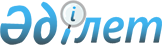 Об определении мест для размещения агитационных печатных материалов и предоставлении помещений для проведения встреч с выборщиками кандидатов в акимы сельских округов на территории района имени Габита Мусрепова Северо-Казахстанской области
					
			Утративший силу
			
			
		
					Постановление акимата района имени Габита Мусрепова Северо-Казахстанской области от 19 мая 2016 года № 130. Зарегистрировано Департаментом юстиции Северо-Казахстанской области 24 мая 2016 года № 3766. Утратило силу постановлением акимата района имени Габита Мусрепова Северо-Казахстанской области от 18 августа 2017 года № 251
      Сноска. Утратило силу постановлением акимата района имени Габита Мусрепова Северо-Казахстанской области от 18.08.2017 № 251 (вводится в действие по истечении десяти календарных дней после дня его первого официального опубликования).

      В соответствии с пунктом 3 статьи 27, пунктами 4, 6 статьи 28 Конституционного закона Республики Казахстан от 28 сентября 1995 года "О выборах в Республике Казахстан", пунктом 29 Правил избрания на должность, прекращения полномочий и освобождения от должности акимов городов районного значения, сельских округов, поселков и сел Республики Казахстан, не входящих в состав сельского округа, утвержденных Указом Президента Республики Казахстан от 24 апреля 2013 года № 555 "О некоторых вопросах проведения выборов акимов городов районного значения, сельских округов, поселков и сел Республики Казахстан, не входящих в состав сельского округа", акимат района имени Габита Мусрепова Северо-Казахстанской области ПОСТАНОВЛЯЕТ:

      1. Определить совместно с избирательной комиссией района имени Габита Мусрепова (по согласованию) место для размещения агитационных печатных материалов для всех кандидатов в акимы сельских округов на территории района имени Габита Мусрепова Северо-Казахстанской области согласно приложению 1.

      2. Предоставить на договорной основе помещение для проведения встреч с выборщиками всем кандидатам в акимы сельских округов на территории района имени Габита Мусрепова Северо-Казахстанской области согласно приложению 2.

      3. Контроль за исполнением настоящего постановления возложить на Кенжебекова Асхата Белгибаевича, руководителя аппарата акима района имени Габита Мусрепова Северо-Казахстанской области. 

      4. Настоящее постановление вводится в действие по истечении десяти календарных дней после дня его первого официального опубликования и распространяется на отношения, возникшие с 6 июня 2016 года. Место для размещения агитационных печатных материалов для всех кандидатов в акимы сельских округов на территории района имени Габита Мусрепова Северо-Казахстанской области Помещение, предоставляемое на договорной основе для проведения встреч с выборщиками кандидатов в акимы сельских округов на территории района имени Габита Мусрепова Северо-Казахстанской области
					© 2012. РГП на ПХВ «Институт законодательства и правовой информации Республики Казахстан» Министерства юстиции Республики Казахстан
				
      Аким района 
имени Габита Мусрепова 
Северо-Казахстанской области

В. Дудов

      "СОГЛАСОВАНО"
Председатель избирательной
комиссии района имени 
Габита Мусрепова

Н.К. Баракаев

      19 мая 2016 года
Приложение 1 к постановлению акимата района имени Габита Мусрепова Северо-Казахстанской области от 19 мая 2016 года № 130
№ п/п
Наименование сельского округа
Места и адреса нахождения конструкций для размещения печатных агитационных материалов предвыборной агитации
1
Новоишимский сельский округ
Информационный стенд на территории, прилегающей к зданию Дома культуры села Новоишимское района имени Габита Мусрепова Северо-Казахстанской областиПриложение 2 к постановлению акимата района имени Габита Мусрепова Северо-Казахстанской области от 19 мая 2016 года № 130
№ п/п
Наименование сельского округа, населенного пункта
Помещения для встреч с выборщиками 
1.
Новоишимский сельский округ
село Новоишимское: Дом культуры, улица Абылай-хана, 19